International Centre for Information Systems and Audit (iCISA)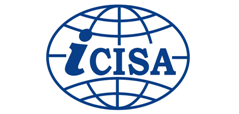 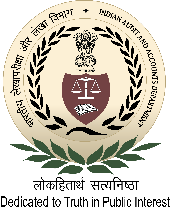 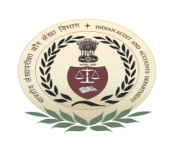 A-52, Sector - 62, Institutional Area, Noida - 201307Course ScheduleNational Training Programme on “Role of Audit”(For Gr. A Probationary Officers of Military Engineering Services)19 - 23 August, 2019Registration: 09:30 AM - 09:45 AM (at Room no. 111) and Inauguration: 09:45 AM -10:00 AM (at Room no. 213) on 19 August 2019Tea/Coffee Break:  11:15 AM - 11:45 AM            Lunch:  01:00 PM - 02:00 PM	Tea/Coffee Break:	03:15 PM - 03:45 PMDate and DaySession - I(10:00 AM to 11.15 AM)Session - I(10:00 AM to 11.15 AM)Session - I(10:00 AM to 11.15 AM)Session - I(10:00 AM to 11.15 AM)Session - II(11:45 AM to 01.00 PM)Session - III(02:00 PM to 03.15 PM)Session - IV(03.45 PM to 05:00 PM)19 August 2019(Monday)C&AG’s mandateRole and Impact of AuditC&AG’s mandateRole and Impact of AuditC&AG’s mandateRole and Impact of AuditAuditor – Auditee Interface : MES perspectiveAuditor – Auditee Interface : MES perspectiveAudit Process, Planning, Execution & ReportingAudit Process, Planning, Execution & ReportingFaculty/SpeakerMr. Abhay SinghDy. Director, iCISAMr. Abhay SinghDy. Director, iCISAMr. Abhay SinghDy. Director, iCISAMs. Swati Pandey Principal Director, iCISAMs. Swati Pandey Principal Director, iCISAMr. Shirsat Dattaprasad S, Sr. DAG, O/o the Accountant General, GoaMr. Shirsat Dattaprasad S, Sr. DAG, O/o the Accountant General, GoaFaculty/SpeakerRoom no. 213Room no. 213Room no. 213Room no. 213Room no. 213Room no. 213Room no. 21320 August 2019(Tuesday) Performance AuditCase study : MES perspectivePerformance AuditCase study : MES perspectiveCompliance Audit and Financial AuditCase study : MES PerspectiveCompliance Audit and Financial AuditCase study : MES PerspectiveCompliance Audit and Financial AuditCase study : MES PerspectiveEthics and accountability in Public GovernanceEthics and accountability in Public GovernanceFaculty/SpeakerMs. Aditi Sharma, DirectorO/o the DGA (Defence Services), New DelhiMs. Aditi Sharma, DirectorO/o the DGA (Defence Services), New DelhiMs. Aditi Sharma, DirectorO/o the DGA (Defence Services), New DelhiMs. Aditi Sharma, DirectorO/o the DGA (Defence Services), New DelhiMs. Aditi Sharma, DirectorO/o the DGA (Defence Services), New DelhiMr. Krishna Mohan, Retired IAS OfficerMr. Krishna Mohan, Retired IAS OfficerFaculty/SpeakerRoom no. 213Room no. 213Room no. 213Room no. 213Room no. 213Room no. 213Room no. 21321 August 2019(Wednesday)Procurement and Contract Management- an overviewProcurement and Contract Management- an overviewProcurement and Contract Management- an overviewProcurement and Contract Management- an overviewProcurement and Contract Management- an overviewCase study: Contracts & WorksCase study: Contracts & Works21 August 2019(Wednesday)Mr.  K. Subramaniam, Principal DirectorO/o the PDA(Air Force), New DelhiMr.  K. Subramaniam, Principal DirectorO/o the PDA(Air Force), New DelhiMr.  K. Subramaniam, Principal DirectorO/o the PDA(Air Force), New DelhiMr.  K. Subramaniam, Principal DirectorO/o the PDA(Air Force), New DelhiMr.  K. Subramaniam, Principal DirectorO/o the PDA(Air Force), New DelhiMr. R K Pandita, DirectorBranch: O/o the DGA (Defence Services), Chandigarh at JammuMr. R K Pandita, DirectorBranch: O/o the DGA (Defence Services), Chandigarh at Jammu21 August 2019(Wednesday)Room no. 213Room no. 213Room no. 213Room no. 213Room no. 213Room no. 213Room no. 21322 August 2019(Thursday) e-Procurement – an overview of integrity issuese-Procurement – an overview of integrity issuese-Procurement – an overview of integrity issuese-Procurement – an overview of integrity issuese-Procurement – an overview of integrity issuesUse of Data Analytics and Data Analysis in AuditUse of Data Analytics and Data Analysis in AuditFaculty/SpeakerMr. Jitendra Kohli, Managing DirectorM/s ElectronicTender.com(India) Pvt. Ltd.Mr. Jitendra Kohli, Managing DirectorM/s ElectronicTender.com(India) Pvt. Ltd.Mr. Jitendra Kohli, Managing DirectorM/s ElectronicTender.com(India) Pvt. Ltd.Mr. Jitendra Kohli, Managing DirectorM/s ElectronicTender.com(India) Pvt. Ltd.Mr. Jitendra Kohli, Managing DirectorM/s ElectronicTender.com(India) Pvt. Ltd.Mr. Abhay SinghDy. Director, iCISAMr. Abhay SinghDy. Director, iCISAFaculty/SpeakerRoom no. 213 Room no. 213 Room no. 213 Room no. 213 Room no. 213 Room no. 213 Room no. 213 23 August 2019 (Friday) Follow up of AuditCAG-PAC interfaceCAG-PAC interfaceCAG-PAC interfaceCAG-PAC interfaceValedictionValedictionFaculty/SpeakerMr. Manish Kumar (II), Director General, iCED, JaipurMr. Manish Kumar (II), Director General, iCED, JaipurMr. Manish Kumar (II), Director General, iCED, JaipurMr. Manish Kumar (II), Director General, iCED, JaipurMr. Manish Kumar (II), Director General, iCED, JaipurFaculty/SpeakerRoom no. 213Room no. 213Room no. 213Room no. 213Room no. 213Room no. 213Room no. 213